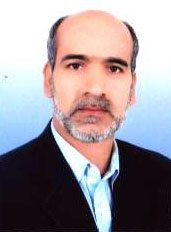 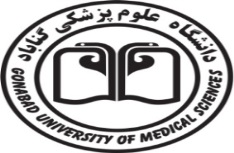 دانشکده پرستاری و ماماییخلاصه سوابق اعضای هیئت علمینام و نام خانوادگی : علی دلشاد نوقابیرشته تخصصی : آموزش پرستاری گرایش بهداشت جامعهمرتبه دانشگاهی:  مربی                                        پایه فعلی: 35سوابق تحصیلی:سوابق پژوهشی:تعداد مقالات چاپ شده: نمایه1(  1 مورد)- نمایه2( 8   مورد)- نمایه3(   20  مورد)- نمایه4 و سایر(  12  مورد)تعداد طرحهای پژوهشی:  11 تعداد راهنمایی و مشاوره پایان نامههای دانشجویی: کارشناسی:  40     کارشناسی ارشد:  8دکتری:   کتابها:علی دلشاد، مهدی مشکی، علیرضا مسلم، محمد صفایی. طلاق (آسیب شناسی، عوامل مؤثر و راهکارها). مشهد: نشر آذرجم به سفارش مرکز تحقیقات توسعه اجتماعی و ارتقای سلامت دانشگاه علوم پزشكي گناباد، 1390.5- همایش ها:ارائه بیش از 50 سخنرانی و پوستر در همایش های بین المللی و کشوریجوایز و افتخارات:1- عضو فعال پژوهشی دانشگاه علوم پزشكي گناباد در سال13792- عضو فعال پژوهشی دانشگاه علوم پزشكي گناباد در سال 13803- پژوهش برگزیده سال 1381 دانشگاه علوم پزشكي گناباد4- پژوهشگر برتر پایگاه تحقیقات جمعیتی در سال 13825- پژوهشگر فعال دانشگاه علوم پزشكي گناباد در سال 13836- پژوهشگر برتر دانشگاه علوم پزشكي گناباد در سال 13837- مربی نمونه پرستاری دانشگاه علوم پزشكي گناباد در سال 13818- ارائه دهنده فرآیند برتر در جشنواره شهید مطهری در سال 13919- ارائه دهنده ایده برتر در همایش ایده های برتر در زمینه مشارکت مردمی شیراز 1391ردیفرشته تحصیلیمقطعدانشگاهتاریخ اخذ مدرک1کارشناسی پرستاریکارشناسیعلوم پزشکی مشهد13702آموزش پرستاری گرایش بهداشت جامعهکارشناسی ارشدعلوم پزشکی مشهد1372